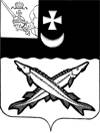 КОНТРОЛЬНО-СЧЕТНАЯ КОМИССИЯ БЕЛОЗЕРСКОГО МУНИЦИПАЛЬНОГО РАЙОНА161200, Вологодская область, г. Белозерск, ул. Фрунзе, д.35,оф.32тел. (81756)  2-32-54,  факс (81756) 2-32-54,   e-mail: krk@belozer.ru  ЗАКЛЮЧЕНИЕпо результатам экспертизы проекта   решения    Представительного Собрания района «О внесении изменений  в решение Представительного Собрания района от 09.12.2021  № 95  «О районном бюджете на   2022 год и плановый период 2023-2024 годов»          от 18 февраля 2022 года Основание для проведения экспертного заключения: Экспертиза проекта проведена на основании  пункта 9.1 статьи 9 Положения о Контрольно-счетной комиссии Белозерского муниципального района, утвержденного решением Представительного Собрания Белозерского муниципального района от 18.01.2022 № 1, пункта 1.3 плана работы Контрольно-счетной комиссии Белозерского муниципального района на 2022 год.Предмет финансово-экономической экспертизы: проект  решения Представительного Собрания района  о внесении изменений в  решение  Представительного Собрания района от 09.12.2021 № 95. Цель экспертизы: определение достоверности и обоснованности показателей вносимых изменений в решение Представительного Собрания района от 09.12.2021 № 95 «О районном бюджете на   2022 год и плановый период 2023-2024 годов» 	Сроки проведения: с  17.02.2022 по 18.02.2022         Для заключения  представлены следующие документы:проект решения    Представительного Собрания района «О внесении изменений  в решение Представительного Собрания района  от 09.12.2021  № 95  «О районном бюджете на   2022 год и плановый период 2023-2024 годов» с приложениями;пояснительная записка к проекту решения; копия листа согласования проекта с результатами согласования;приказы  Финансового управления района  о внесении  изменений и дополнений  в сводную бюджетную роспись районного бюджета: от 12.01.2022 № 1, от 28.01.2022 № 5, от 04.02.2022 № 7, от 11.02.2022 № 8, от 14.02.2022 № 9 (с  приложением уведомлений об изменении бюджетных ассигнований по расходам);проекты дополнительных соглашений к соглашениям о передаче полномочий в части осуществления внешнего муниципального финансового контроля на уровень района, заключенные между Советами поселений, Представительным Собранием района и КСО района;проект соглашения о передаче полномочий в части осуществления внешнего муниципального финансового контроля на уровень района, заключенный между Советами поселений, Представительным Собранием района и КСК района.Проектом решения Представительного Собрания района «О внесении изменений и дополнений  в решение Представительного Собрания района от 09.12.2021 № 95  предлагается  внести изменения в 9 приложений к районному бюджету из 13  утвержденных.В результате экспертизы  проекта решения установлено:1.Проектом решения предлагается утвердить    основные характеристики   районного бюджета:на 2022 год:по доходам в сумме 634 498,7  тыс. рублей,  что больше ранее утвержденного объема доходов на 139,0тыс. рублей;по расходам в сумме 645 920,0 тыс. рублей, что больше ранее утвержденного объема расходов  на 11 282,3 тыс. рублей.дефицит районного бюджета  на 2022 год предлагается утвердить в сумме 11 421,3 тыс. рублей.В проекте решения Представительного Собрания о внесении изменений в районный
бюджет на 2022 год предлагается увеличение дефицита бюджета на 11 421,3 тыс. рублей за
счет остатков средств на счетах по учету средств бюджета на 01.01.2022 года. Таким образом, величина дефицита составит 11 421,3 тыс. рублей или 6,6 % от объема доходов без учета безвозмездных поступлений.В соответствии с пунктом 3 статьи 92 Бюджетного кодекса РФ:
«...дефицит местного бюджета не должен превышать 10 % утвержденного общего
годового объема доходов местного бюджета без учета утвержденного объема безвозмездных
поступлений и (или) поступлений налоговых доходов по дополнительным нормативам
отчислений».Следовательно, величина проектируемого дефицита районного бюджета на 2022 год
соответствует требованиям Бюджетного кодекса РФ.Изменения в плановые показатели районного бюджета  2023 года  и 2024 года  не вносятся.2.Проектом решения предлагается изложить пункт 13 решения Представительного Собрания района от 09.12.2021 № 95 «О районном бюджете на 2022 год и плановый период 2023 и 2024 годов» в новой редакции, утвердив объем Дорожного фонда Белозерского муниципального района на 2022 год в размере 17 129,2 тыс. рублей, что больше ранее утвержденного объема  на 2 254,5 тыс. рублей. Изменения в плановые показатели объема Дорожного фонда района на 2023 год  и 2024 год не вносятся.Проектом решения предлагается:1.Изложить приложение   1 «Источники внутреннего финансирования дефицита районного бюджета на 2022 год и плановый период 2023 и 2024 годов» к решению Представительного Собрания района от  09.12.2021  № 95  в новой редакции с учетом остатков средств на счетах по учету средств бюджета на 01.01.2022.Нарушений ст.92.1 Бюджетного Кодекса РФ «Дефицит бюджета субъекта Российской Федерации, дефицит местного бюджета» не установлено. Предусмотренные источники внутреннего финансирования соответствуют ст. 96 Бюджетного Кодекса РФ «Источники финансирования местного бюджета».2.Изложить приложение   2 «Объем доходов районного бюджета, формируемый за счет налоговых и неналоговых доходов, а также безвозмездных поступлений на 2022 год и плановый период 2023 и 2024 г.г. к решению Представительного Собрания района от  09.12.2021  № 95  в новой редакции с учетом следующих изменений:2.1.В соответствии с поступлением в районный бюджет задолженности по единому налогу на вмененный доход за предшествующие периоды предлагается перераспределить плановые показатели по налогам на совокупный доход, а именно:Таблица № 1                                                                                                                                              тыс. рублей2.2. На основании приказа Департамента финансов Вологодской области от 07.02.2022 № 3 "Об утверждении Порядка применения бюджетной классификации Российской Федерации в части, относящейся к областному бюджету и бюджету Территориального фонда обязательного медицинского страхования области, Порядка определения перечня и кодов целевых статей расходов бюджетов муниципальных образований области, финансовое обеспечение которых осуществляется за счет межбюджетных субсидий, субвенций и иных межбюджетных трансфертов, имеющих целевое назначение, предоставляемых из областного бюджета, на 2022 год и плановый период 2023 и 2024 годов" проектом решения уточнены коды доходов по некоторым видам безвозмездных поступлений. В  общий объем безвозмездных поступлений изменения не вносятся.Нарушений применения указанного порядка в ходе экспертизы проекта бюджета не установлено.2.3. В соответствии с заключенными дополнительными соглашениями к соглашениям между органами местного самоуправления Белозерского муниципального района и администрациями сельских поселений о передаче ряда полномочий по решению вопросов местного значения, в связи с уменьшением объема межбюджетных трансфертов на сумму остатков на начало года,  предлагается внести следующие  поправки в плановые показатели 2022 года:Таблица № 2                                                                                                                                            тыс. рублей3. Приложение 3 «Средства, передаваемые районному бюджету из бюджетов поселений на осуществление части полномочий по решению вопросов местного значения в соответствии с заключенными соглашениями на 2022 год»  к решению Представительного Собрания района от  09.12.2021 № 95  изложить  в новой редакции с учетом уменьшения объема межбюджетных трансфертов на сумму остатков на начало года.Предлагаемые изменения доходной части  бюджета  на 2022 год с уменьшением на 139,0 тыс. рублей за счет сокращения объема безвозмездных поступлений являются обоснованными и влекут за собой внесение изменений в расходную часть бюджета. 	4. Приложения 4,5,6 к решению Представительного Собрания района от  09.12.2021 № 95  изложить  в новой редакции.	Проектом предлагается:увеличить  объем  расходов на 2022 год  на сумму 11 282,3 тыс. рублей;произвести распределение и  перераспределение  бюджетных ассигнований в рамках утвержденного бюджета по отдельным показателям бюджетной классификации  в разрезе ведомств, разделов и целевых статей, что не противоречит бюджетному законодательству.Предлагаемые изменения  в разрезе по  разделам, подразделам  выглядят следующим образом:   Таблица № 3                                                                                                                                             тыс. рублей	Проектом решения предлагается: увеличить объем расходов в 2022 годупо разделу «Общегосударственные вопросы» на 3 357,8 тыс. рублей ( приобретение грейдера);по разделу «Национальная экономика» на 5 054,5 тыс. рублей (ремонт и авторский надзор флигеля по адресу Советский пр-т, д.61- 2800,0 тыс. рублей, содержание дорог – 2 254,5 тыс. рублей);по разделу «Культура, кинематография» на  2 870,0 тыс. рублей (на разработку проектно-сметной документации по Мондомскому ДК-2200,0 тыс. рублей, капитальный ремонт библиотеки -600,0 тыс. рублей, Центру культурного развития – 70,0  тыс. рублей). Предлагаемые изменения в разрезе главных распорядителей бюджетных средств в 2022 году  представлены в таблице:Таблица № 4                                                                                                                                             тыс. рублейТак, проектом решения предусмотрено увеличение объема бюджетных ассигнований Администрации района на 10 863,5  тыс. рублей (за счет входящего остатка средств бюджета на 01.01.2022), Финансовому управлению района на 159,4 тыс. рублей (за счет входящего остатка средств по переданным полномочиям по состоянию на 01.01.2022), Управлению имущественных отношений района на 45,2 тыс. рублей (за счет входящего остатка средств по переданным полномочиям на 01.01.2022).Проектом решения устанавливается объем бюджетных ассигнований в сумме 1 271,2 тыс. рублей Контрольно-счетной комиссии района, созданной на основании решения Представительного Собрания района от 18.01.2022 № 1 (заработная плата, начисления на з/пл, приобретение основных средств и канцелярских товаров).   Сокращение объема бюджетных ассигнований предусмотрено Представительному Собранию района на 1 057,0 тыс. рублей, в том числе за счет перемещения бюджетных средств в сумме 1 250,7 тыс. рублей Контрольно-счетной комиссии района, за счет входящего остатка по переданным полномочиям по осуществлению внешнего муниципального финансового контроля + 25,7 тыс. рублей и предлагается перенести бюджетные ассигнования, предусмотренные на выплаты почетным гражданам  в сумме 168,0 тыс. рублей с Администрации района).	5. Приложение 7 «Распределение средств, переданных районному бюджету из бюджетов поселений на осуществление части полномочий по решению вопросов местного значения в соответствии с заключенными соглашениями на 2022 год» к решению Представительного Собрания района от 09.12.2021 № 95 предлагается изложить в новой редакции с учетом остатка средств бюджета по состоянию на 01.01.2022. Увеличение составит 340,4 тыс. рублей, в том числе по следующим видам полномочий:Таблица № 5                                                                                                                                           тыс. рублей6. Приложение 8 к решению Представительного Собрания района от 09.12.2021 № 95   изложить в новой редакции. Проектом предусмотрено увеличение  общего   объема  средств на реализацию муниципальных программ в 2022 году на  11 068,1 тыс. рублей за счет входящего остатка средств бюджета на 01.01.2022 года, перемещений, выполненных главными распорядителями бюджетных средств,  а также  перераспределения  бюджетных ассигнований в  разрезе по мероприятиям отдельных  муниципальных программ, что не противоречит   ст. 179 Бюджетного кодекса.Предлагаемые изменения на 2022 год: Таблица № 6                                                                                                                                             тыс. рублей                                                                                                                            Проект решения влечет за собой изменение  объемов финансирования по 6 из 18 муниципальных программ, подлежащих реализации в 2022 году, а именно:МП «Развитие туризма в Белозерском муниципальном районе «Белозерск – Былинный город» на 2021-2025 годы увеличен объем бюджетных ассигнований на 2 800,0 тыс. рублей на ремонт флигеля и авторский надзор по адресу Советский проспект, д.61.МП «Управление муниципальными финансами Белозерского муниципального района» на 2021-2025 годы  объем финансирования увеличен на 159,4 тыс. рублей .МП «Развитие культуры Белозерского муниципального района»  на 2020- 2025 годы объем финансирования увеличен на  2 870,0  тыс. рублей, в том числе на проектно-сметную документацию по Мондомскому ДК (+2200,0 тыс. рублей), капитальный ремонт библиотеки (+600,0 тыс. рублей), субсидии Центру культурного развития (+60,0 тыс. рублей).МП «Развитие и совершенствование  сети  автомобильных дорог общего пользования муниципального значения Белозерского района на 2022-2025 годы»  объем финансирования увеличен на сумму 2 254,5 тыс. рублей, в том числе: по основному мероприятию 3 «Содержание автомобильных дорог общего пользования местного значения».	МП «Управление и распоряжение муниципальным имуществом Белозерского муниципального района» на 2020-2025 годы объем финансирования увеличен на 45,2 тыс. рублей.МП «Обеспечение деятельности администрации Белозерского муниципального района и подведомственных учреждений на 2021-2025 годы» объем финансирования увеличен на 2 939,0 тыс. рублей, в том числе  увеличена субсидия МАУ «Центр материально-технического обеспечения района» на 3 000,0 тыс. рублей на покупку грейдера, бюджетные ассигнования на осуществление переданных полномочий ( -89,6 тыс. рублей), выплаты почетным гражданам района ( - 168,0 тыс. рублей).В нарушение п.25 Порядка разработки, реализации и оценки эффективности муниципальных программ Белозерского района, утвержденного постановлением администрации района от 25.09.2020 № 387 проектом данного решения по 6 муниципальным программам, предусмотрено внесение изменений без внесения изменений в муниципальные программы.7. Приложение 9 «Объем доходов и распределение бюджетных ассигнований Дорожного фонда Белозерского муниципального района на 2022 год и плановый период 2023 и 2024 годов» изложить в новой редакции, увеличив объем распределенных  бюджетных ассигнований на 2 254,5 тыс. рублей на мероприятия в сфере дорожного хозяйства за счет входящего остатка средств бюджета на 01.01.2022 , что соответствует ст.179.4 Бюджетного Кодекса РФ. Выводы:1. В нарушение п.25 Порядка разработки, реализации и оценки эффективности муниципальных программ Белозерского района, утвержденного постановлением администрации района от 25.09.2020 № 387, проектом данного решения по 6 муниципальным программам, предусмотрено внесение изменений без внесения изменений в муниципальные программы.2.  Представленный  проект  решения Представительного Собрания района  о внесении изменений  в решение Представительного Собрания района от 11.12.2020 № 82  не противоречит бюджетному законодательству  и рекомендован к принятию  с учетом предложений контрольно-счетного органа района и  утверждения правовых актов о внесении изменений в муниципальные программы.  Предложения:	1.  В дальнейшем, совместно с проектами решений, представлять  в контрольно-счетную комиссию района утвержденные    правовые акты о внесении изменений в муниципальные программы (проекты муниципальных программ)   до принятия решений о внесении изменений в решение Представительного Собрания района от 09.12.2021 № 95.	2.Аппарату Представительного Собрания района включить бюджетные ассигнования в сумме 168,0 тыс. рублей на выплаты почетным гражданам района, перемещенные из муниципальной программы «Обеспечение деятельности администрации Белозерского муниципального района и подведомственных учреждений на 2021-2025 годы», в  муниципальную программу, реализация которой осуществляется через Представительное Собрание района.  Председатель         контрольно-счетной комиссии района                	                                                                     Н.С.Фредериксен      Код доходаНаименование групп, подгрупп и статей  доходовСумма2022 год1231 00 00000 00 0000 000Налоговые и неналоговые доходы1 05 00000 00 0000 000Налоги на совокупный доход1 05 02000 02 0000 110Единый налог на вмененный доход для отдельных видов деятельности+20,01 05 04000 02 0000 110Налог, взимаемый в связи с применением патентной системы налогообложения-20,0Код доходаНаименование групп, подгрупп и статей  доходов2022 год1232 02 40014 05 0000 150Межбюджетные трансферты, передаваемые бюджетам муниципальных районов из бюджетов поселений на осуществление части полномочий по решению вопросов местного значения в соответствии с заключенными соглашениямиМинус 139,02 02 40014 05 1000 150Сельское поселение АнтушевскоеМинус 5,42 02 40014 05 2000 150Сельское поселение АртюшинскоеМинус 5,42 02 40014 05 5000 150Городское поселение «Город Белозерск»Минус 111,42 02 40014 05 7000 150Глушковское сельское поселениеМинус 5,72 02 40014 05 1100 150Куностьское сельское поселениеМинус 5,62 02 40014 051300 150Шольское сельское поселениеМинус 5,5РазделПодраздел2022 год2022 год2022 годРазделПодразделУтверждено решением от 09.12.2021 № 95Проект решенияОтклонения(+;-)Общегосударственные  вопросыв том числе:01107821,2111179,0+3357,8Функционирование высшего должностного лица субъекта Российской Федерации и  муниципального образования01022150,52150,50,0Функционирование   представительных органов муниципального образования01035576,14351,1-1225,0Функционирование исполнительных органов муниципальных образований010425904,826003,5+98,7Судебная система010527,527,50,0Обеспечение деятельности финансовых органов и органов финансового (финансово-бюджетного) надзора01068162,39433,5+1271,2Резервные фонды0111500,0500,00,0Другие общегосударственные вопросы011365500,068712,9+3212,9Национальная  безопасность и правоохранительная деятельностьв том числе032619,22619,20,0Гражданская оборона03092355,12355,10,0Другие вопросы в области национальной безопасности и правоохранительной деятельности0314264,1264,10,0Национальная экономикав том числе:0426306,631361,1+5054,5Транспорт04083554,03554,00,0Дорожное хозяйство (дорожные фонды)040914874,717129,2+2254,5Другие вопросы в области национальной экономики04127877,910677,9+2800,0Жилищно-коммунальное хозяйствов том числе:0589800,089800,00,0Жилищное хозяйство050185016,885016,80,0Коммунальное хозяйство05021622,71622,70,0Благоустройство0503296,6296,60,0Другие вопросы в области жилищно-коммунального хозяйства05052863,92863,90,0Охрана окружающей средыв том числе:069480,49480,40,0Охрана объектов растительного и животного мира и среды их обитания060310,410,40,0Другие вопросы в области охраны окружающей среды06059470,09470,00,0Образованиев том числе:07313649,6313649,60,0Дошкольное образование070185315,785315,70,0Общее образование0702195887,7195887,70,0Дополнительное образование детей070312781,312781,30,0Молодежная политика0707410,0410,00,0Другие вопросы в области образования070919254,919254,90,0Культура, кинематографияв том числе:0834649,937519,9+2870,0Культура080134649,937519,9+2870,0Здравоохранениев том числе:09198,5198,50,0Санитарно-эпидемиологическое благополучие0907198,5198,50,0Социальная политикав том числе:1013560,513560,50,0Пенсионное обеспечение10012160,02160,00,0Социальное обеспечение населения10036415,16415,10,0Охрана семьи и детства10043455,43455,40,0Другие вопросы в области социальной политики10061530,01530,00,0Физическая культура и спортв том числе:1115678,615678,60,0Физическая культура110115678,615678,60,0Межбюджетные трансферты общего характера бюджетам  бюджетной системы Российской Федерациив том числе:1420873,220873,20,0Дотации на выравнивание бюджетной обеспеченности субъектов РФ и муниципальных образований14015438,15438,10,0Иные дотации140215435,115435,10,0ВСЕГО РАСХОДОВ634637,7645920,0+11282,3НаименованиеГРБСУтверждено решением от 09.12.2021№ 95ПроектрешенияОтклонения(+;-)12345Администрация района027260 867,1271 730,6+10 863,5Представительное  Собрание района0288 155,67 098,6-1 057,0Управление муниципального заказа района6601 627,61 627,60,0Финансовое  управление района66147 525,947 685,3+159,4Управление образования района663307 171,4307 171,40,0Управление имущественных отношений района6649 290,19 335,3+45,2Контрольно-счетная комиссия района6650,01 271,2+1 271,2Итого расходов634 637,7645 920,0+11 282,3КВРКФСРКЦСРУтверждено решением от 09.12.2021№ 95ПроектрешенияОтклонения(+;-)1234567Администрация района+89,6Осуществление переданных полномочий по правовому обеспечению деятельности органов местного самоуправления027010450 0 01 90110867,6915,6+48,0Осуществление полномочий по созданию условий для обеспечения жителей поселения услугами связи, общественного питания, торговли и бытового обслуживания, содействию в развитии с/х- производства, созданию условий для развития малого и среднего предпринимательства027010450 0 01 9015092,9100,9+8,0Осуществление части полномочий в сфере градостроительного и жилищного законодательства027010450 0 01 90210467,7491,1+23,4Осуществление функций в сфере информационных технологий и защиты информации02766150 0 01 90220164,0174,2+10,2Представительное Собрание района-175,5Осуществление переданных полномочий в области внешнего муниципального финансового контроля028010392 0 00 90130234,659,1-175,5Финансовое управление района+159,4Осуществление полномочий по исполнению бюджета поселения в части ведения бюджетного (бухгалтерского) учета и составления бюджетной (бухгалтерской отчетности) 661011333 4 02 902302 667,52 826,9+159,4Управление имущественных отношений района+45,2Осуществление полномочий по владению, пользованию и распоряжению имуществом, находящимся в муниципальной собственности, и обеспечение выполнения работ, необходимых для создания искусственных земельных участков для нужд поселения664011348 0 04 90190369,2393,0+23,8Осуществление полномочий по муниципальному земельному контролю в границах поселений664011348 0 04 902000,021,4+21,4Контрольно-счетная комиссия района+221,7Осуществление переданных полномочий в области внешнего муниципального финансового контроля665010691 0 00 901300,0221,7+221,7340,0Наименование муниципальной программыКЦСРУтверждено решением от 09.12.2022№ 95ПроектрешенияОтклонения(+;-)Основания123456МП Адресная программа по переселению граждан из аварийного жилищного фонда, расположенного на территории муниципального образования «Белозерский муниципальный район» на 2019-2025 годы.26 0 00 0000085016,885016,80,0Организация отдыха и занятости детей Белозерского муниципального района в каникулярное время на 2020-2025 годы27 0 00 00000500,0500,00,0Муниципальная программа основных направлений кадровой политики в Белозерском муниципальном районе на 2021-2025 годы28 0 00 00000429,0429,00,0Развитие физической культуры и спорта Белозерского муниципального района  на 2020-2025 годы29 0 00 0000015678,615678,60,0Развитие системы образования Белозерского муниципального района на 2021-2025 годы30 0 00 00000306601,4306601,40,0Развития туризма в Белозерском муниципальном районе «Белозерск - Былинный город» на 2021-2025 г.г.31 0 00 000007462,610262,6+2800,0Изменения в программу не представлены в КСО вместе с проектом решенияМуниципальная программа охраны  окружающей среды и рационального использования природных ресурсов на 2021-2025 годы32 0 00 000009410,09410,00,0Управление муниципальными финансами Белозерского муниципального района на 2021-2025 годы33 0 00 0000047525,947685,3+159,4Изменения в программу не представлены в КСО вместе с проектом решенияРазвитие культуры Белозерского муниципального района на 2020- 2025 годы34 0 00 0000044173,547043,5+2870,0Изменения в программу не представлены в КСО вместе с проектом решенияОбеспечение профилактики правонарушений, безопасности населения на территории Белозерского муниципального района в 2021-2025 годах35 0 00 00000204,1204,10,0Молодежь Белозерья на 2020-2025 годы36 0 00 000001202,11202,10,0Формирование законопослушного поведения участников дорожного движения в Белозерском муниципальном районе на 2021-2025 годы37 0 00 00000130,0130,00,0Экономическое развитие  Белозерского муниципального района на 2021-2025 годы38 0 00 00000415,3415,30,0Формирование современной городской среды на территории Белозерского муниципального районана 2019-2022 годы46 0 00 00000296,6296,60,0Развитие и совершенствование  сети  автомобильных дорог общего пользования муниципального значения Белозерского района на 2022-2025 годы47 0 00 0000014874,717129,2+2254,5Изменения в программу не представлены в КСО вместе с проектом решенияУправление  и распоряжением  муниципальным имуществом Белозерского муниципального района на 2020-2025 годы48 0 00 000009090,19135,3+45,2Изменения в программу не представлены в КСО вместе с проектом решенияОбеспечение деятельности администрации Белозерского муниципального района и подведомственных учреждений на 2021-2025 годы50 0 00 0000081772,884711,8+2939,0Изменения в программу не представлены в КСО вместе с проектом решенияФормирование современной городской среды на территории Белозерского муниципального районана 2023-2025 годы51 0 00 000000,00,00,0624783,5635851,6+11068,1